4.- TARDA DEL 17 d’0ctubre de 1711.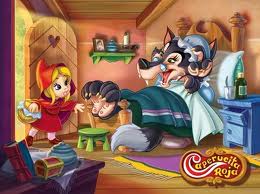 C.-Hola Lobo!!! saps que l’altra dia parlàvem de fer llum, i que demanaria “oli” a la mare?L.- Sí! i ho has fet?C.- Sí,  nomes arribar a casa li vaig explicar tot el que em vas dir…..lo de donar llum i tot lo altre.Saps que em va dir? ” Que sap un llop de donar llum?.  si de cas les llobes!!jo li dic: ah! només pot donar llum alguns? els que tenen l’oli?Que m’estas dient de l’oli, Caputxeta?C.-Sí mare, em va dir el  llop que donar llum es com quan tu poses oli a la llàntia!!!Mare.- Quina manera mes rara d’explicar com es pareixen criatures.C.- Parir criatures? donar a llum es parir criatures?Mare.- Es clar!! que et pensaves, doncs?C.-Llop, perque em vas enredar l’altra dia?L.- no!, no et vaig enredar, el que passa és que quan ve una criatura al món, es diu que la MARE dona a LLUM.C.- I com ho faig jo per donar-li llum a la mare-terra ?L.- Sentint AMOR dins teu.C.- Es així com ho fan les mares?L.- Bé, en aquest cas, per donar a llum una criatura, ha de sentir AMOR la mare i el pare…..alhora?!?!.C.-Ostres Lobo que ve t’ha quedat!!Els autors, Cesca, en pAU .